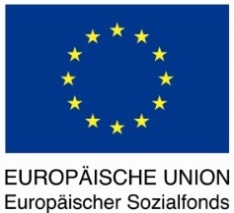 Zustimmungserklärung nach dem DatenschutzgesetzIch stimme ausdrücklich zu, dass meine nachstehend genannten persönlichen Daten zum Zweck der Durchführung, Kontrolle und Evaluierung dieses Projektes vom (<Projektträger>) verarbeitet und an <Name der Zwischengeschalteten Stelle> und das Bundesministerium für Arbeit, Soziales und Konsumentenschutz zum Zweck der Abrechnung, Prüfung und Evaluierung übermittelt werden.Entsprechend der einschlägigen EU Verordnungen (EU) Nr. 1304/2013 und 1303/2013 müssen diese Daten der TeilnehmerInnen der Projekte erhoben werden, um finanzielle Mittel aus dem Europäischen Sozialfonds zu erhalten.Ich nehme zur Kenntnis, dass diese Daten im Falle einer Projektprüfung den gesetzlich jeweils vorgesehenen Kontrollorganen des Bundes, Landes und der Europäischen Union, inklusive der jeweiligen Rechnungshöfe sowie sonstigen örtlich und sachlich zuständigen Prüforgangen, oder den von diesen für die Kontrolle Beauftragten übermittelt oder offen gelegt werden müssen.Weiters stimme ich zu, dass meine Kontaktdaten (Name, Anschrift, Telefonnummer, E-Mail Adresse) zu Befragungszwecken den mit der Evaluierung beauftragten Personen übermittelt werden.Sofern ich beim Arbeitsmarktservice (AMS) arbeitslos vorgemerkt bin, bin ich damit einverstanden, dass folgende Daten zu meiner Projektteilnahme (Name, Ordnungsnummer, Geburtsdatum, Geschlecht, Staatsangehörigkeit, Anschrift, Telefon-, Faxnummer, E-Mail-Adresse, Zeitraum und Beendigung der Projektteilnahme (mit oder ohne Zertifikat)) dem Arbeitsmarktservice zur Verhinderung von Überschneidungen mit AMS-Maßnahmen übermittelt werden.Diese Zustimmungserklärung kann ich jederzeit schriftlich widerrufen.Meine Zustimmung betrifft folgende Daten: Name (Vorname, Nachname)Kontaktdaten (Adresse, Telefonnummer, E-Mail-Adresse)GeburtsdatumGeschlechthöchste abgeschlossene Ausbildung (nach ISCED-Kategorien)ErwerbsstatusAngaben zum persönlichen/sozialen Umfeld, wie:TeilnehmerIn, die in einem Erwerbslosenhaushalt lebt (ja/nein)TeilnehmerIn, die in einem Erwerbslosenhaushalt mit unterhaltsberechtigten Kindern lebt (ja/nein)AlleinerzieherIn mit unterhaltsberechtigten Kindern (ja/nein)MigrantIn, TeilnehmerIn ausländischer Herkunft, Angehörige(r) einer Minderheit (ja/nein/ keine Angabe)TeilnehmerIn mit Behinderungen (ja/nein/ keine Angabe)TeilnehmerIn hat sonstige Benachteiligungen (ja/nein/keine Angabe)
Status am Arbeitsmarkt unmittelbar nach Beendigung der Teilnahme am ESF-ProjektArt und Höhe meines Leistungsbezuges vom Abeitsmarktservice (AMS) während der Projektteilnahme. Diese Daten dürfen vom AMS dem Projektträger auch direkt übermittelt werden. (Gilt nur für Personen, die vom AMS eine Leistung beziehen.)Nur für ESF-Burgenland Investitionspriorität 4.2 „Gleichstellung von Frauen und Männern auf allen Gebieten“:Verbesserung der beruflichen Situation 6 Monate nach Beendigung der Teilnahme am ESF-ProjektBei Bedarf (Wenn eine schriftliche Zustimmungserklärung mangels ausreichender Lese-, Schreib-, oder Sprachkenntnisse nicht möglich ist, muss der Inhalt derselben mündlich erläutert werden. Hiermit wird dokumentiert, mit wem und wann das erläuternde Gespräch geführt wurde und somit festgehalten, dass die ausdrückliche mündliche Zustimmung des Teilnehmers / der Teilnehmerin im Rahmen dessen erteilt wurde.): Die Zustimmungserklärung wurde zusätzlich mündlich erläutertvon (Vor- und Zuname):	 	_______________					am (Datum):											Ort, DatumUnterschrift TeilnehmerIn